Žádost o poskytnutí informace 2021 
(ze dne 15.2.2021)Žádám o poskytnutí následujících informací: Jaké konkrétní příspěvkové organizace, ve smyslu § 4 odst. 1 písm. c) a d) zákona č. 134/2016 Sb. (dále i „ZVZ“), byly povinným subjektem zřízeny, a to za celou dobu existence povinného subjektu?Jaké jiné právnické osoby, ve smyslu § 4 odst. 1 písm. e) bod  bod 2. zákona č. 134/2016 Sb., byly povinným subjektem založeny, a to za celou dobu existence povinného subjektu?Jaké právnické osoby, které nespadají pod definici § 4 odst. 1 písm. e) bod  bod 2. zákona č. 134/2016 Sb. byly povinným subjektem založeny, a to za celou dobu existence povinného subjektu?Jaké 3 nejvýznamnější zakázky byly uzavřeny v kalendářním roce 2020 na základě vertikální spolupráce dle § 11 zákona č. 134/2016 Sb.?Jaké 3 nejvýznamnější veřejné zakázky byly uzavřeny v kalendářním roce 2020 s dodavateli, kteří nejsou veřejným zadavatelem podle ZVZ?Jakým způsobem zajišťuje povinný subjekt dodržení zásadu transparentnosti podle § 6 ZVZ ve vztahu k veřejným zakázkám malého rozsahu na právní služby nespadající pod výjimku dle § 29 písm k) ZVZ?Jaká organizační složka státu je přímo nadřízená povinnému subjektu?Odpověď 
(ze dne 18.2.2021)Na základě Vaší žádosti, ve smyslu zákona č. 106/1999 Sb., o svobodném přístupu k informacím, ve
znění pozdějších předpisů, o poskytnutí informací, Vám dále sdělujeme požadované. Současně mi dovolte vyjádřit názor, že řada dotazů není relevantní vzhledem k charakteru „malé“ městské části – povinné osoby. Či je lze dohledat z veřejně dostupných zdrojů. Nerozumím, proč zatěžujete malé obce, zřejmě v rámci nějakého výzkumu? A přenášíte náklady (náš čas) na nás, když většinu informací si můžete dohledat na webu, např. obchodní rejstřík podle IČO a dotazy ke zřízení příspěvkových organizací. Stejně tak odpovědi na dotazy k vertikální a horizontální spolupráci, které nejsou z povahy věci pro naši městskou část vůbec relevantní, lze zjist zde:https://www.vestnikverejnychzakazek.cz/SearchProfile/Search
https://www.vhodne-uverejneni.cz/profil/mestska-cast-praha-brezineves?tabs[xenorganization_detail_orders]=2
https://www.brezineves.cz/verejne_zakazky
https://www.brezineves.cz/povinne_informaceJaké konkrétní příspěvkové organizace, ve smyslu § 4 odst. 1 písm. c) a d) zákona č. 134/2016 Sb. (dále i „ZVZ“), byly povinným subjektem zřízeny, a to za celou dobu existence povinného subjektu?MČ Praha – Březiněves založila za celou dobu existence povinného subjektu tyto příspěvkové organizace:Mateřská škola Březiněves, příspěvková organizace, IČ: 72548223, se sídlem: K Březince 459/3, Praha 8. 
Více informací na:  https://skolka.brezineves.cz/  Filozofie školy
Hlavním cílem našeho vzdělávacího programu je:POHODA - POZNÁNÍ – POHYBKaždý den najít, vidět, objevit něco nového, dozvědět se, uvědomit si, pochopit…, a to vše přirozenou nenásilnou formou pomocí her, pohybových dovedností, písniček, výtvarnou tvorbou v pohodovém a kultivovaném prostředí.K čemu naše děti vedeme?Aby se nadále chtěly učit, nebály se řešit problémy, uměly komunikovat mezi sebou a s ostatními, uměly se pohybovat ve společnosti, poznávaly samy sebe a ve školce se jim líbilo.CÍLE VZDĚLÁVÁNÍJsou zapracovány v našem ŠVP (školním vzdělávacím programu) a vycházejí z požadavků na vzdělávání v ČR, z cílů RVP pro předškolní vzdělávání, kterým je vytváření předpokladů pro pokračování v dalším vzdělávání dítěte, rozvíjení zdravého citového, rozumového, tělesného vývoje dítěte, osvojení si základních pravidel společenského chování, základních životních hodnot a mezilidských vztahů. Naše škola se snaží prostřednictvím prožitkového učení, spontánních i řízených činností, nabídkou vhodných námětů, pomůcek a her připravovat dítě na život.  Děti jsou v obou třídách podněcovány ke vzdělávání rozmanitými činnostmi. Podle potřeb a zájmu dětí je nastaven denní program, děti se spoluúčastní na jeho vytváření.SPOLUPRÁCE S RODINOUMateřská škola je nezbytným doplňkem rodiny, dochází zde k prvnímu kontaktu dětí s vrstevníky a k přirozenému učení mezi nimi. Je to první instituce, kterou děti navštěvují. Snažíme se o vytváření důvěryhodného prostředí nejen pro děti, ale i pro jejich rodiče, o navazování vzájemného kontaktu. Rodiče mají možnost účastnit se každodenního života ve školce svým vstupem do třídy, možností promluvit s pedagogy, v případě potřeby si sjednat individuální konzultaci. Účastnit se akcí školy. Rodiče jsou prostřednictvím nástěnek a výstav prací seznamováni s činnostmi, které ve škole děti provádějí.Centrum sociálních služeb Březiněves, příspěvková organizace, IČ: 006675034, se sídlem: Na Hlavní 14/41, Praha 8. Více informací na https://cssbrezineves.cz/Poslání pečovatelské služby je poskytnout terénní sociální službu:mladším seniorům (65-75 let), seniorům a starším seniorům (nad 85)osobám se zdravotním postižením, osobám s kombinovaným postižením (starší 18 let)rodinám s dětmi (rodinám, kde se narodily současně 3 a více dětí).Pečovatelská služba napomáhá větší samostatnosti uživatelů, a tím napomáhá k prodloužení setrvání v jejich přirozeném domácím prostředí bez nutnosti využití pobytových služeb či akutních lůžek. Služba posiluje kompetence klientů a rovněž eliminuje rizika a omezuje množství zatěžujících akutních hospitalizací. Poslání služby je naplňováno též respektováním jedinečnosti uživatele, zachováním jeho společenského života, důstojnosti a individuálních potřeb.Jaké jiné právnické osoby, ve smyslu § 4 odst. 1 písm. e) bod 1. a bod 2. zákona č. 134/2016 Sb., byly povinným subjektem založeny, a to za celou dobu existence povinného subjektu?Žádné.Jaké právnické osoby, které nespadají pod definici § 4 odst. 1 písm. e) bod 1. a bod 2. zákona č. 134/2016 Sb. byly povinným subjektem založeny, a to za celou dobu existence povinného subjektu?Žádné.Jaké 3 nejvýznamnější zakázky byly uzavřeny v kalendářním roce 2020 na základě vertikální spolupráce dle § 11 zákona č. 134/2016 Sb.?Vertikální spolupráce nebyla realizována.Jaké 3 nejvýznamnější zakázky byly uzavřeny v kalendářním roce 2020 na základě horizontální spolupráce dle § 12 zákona č. 134/2016 Sb.?Horizontální spolupráce nebyla realizována.Jaké 3 nejvýznamnější veřejné zakázky byly uzavřeny v kalendářním roce 2020 s dodavateli, kteří nejsou veřejným zadavatelem podle ZVZ?VZ: Základní škola Březiněves – projektová dokumentace.Smluvní strana: Energy Benefit Centre a.s., IČ: 29029210, Křenova 438/3, Praha 6. 
Hodnota VZ: 18 300 000,- Kč bez DPH.VZ: CSSB – přístavba a stavební úpravy objektu A a areálové plochy – stavební práce, služby, dodávky. Smluvní strana: ABP holding a.s., IČ: 15268446, Thámova 21/34, Praha 8.
Hodnota VZ: 26 822 758,78 Kč bez DPH.
Jakým způsobem zajišťuje povinný subjekt dodržení zásadu transparentnosti podle § 6 ZVZ ve vztahu k veřejným zakázkám malého rozsahu na právní služby nespadající pod výjimku dle § 29 písm k) ZVZ?Upraveno vnitřní směrnicí 14/2018 o zadávání veřejných zakázkách MČ Praha – Březiněves dle zákona č. 134/2016 Sb., o zadávání veřejných zakázek. Jaká organizační složka státu je přímo nadřízená povinnému subjektu?Dotaz zřejmě není relevantní k povinné osobě. Povinná osoba jako městská část je územním samosprávným celkem, z části vykonává přenesenou působnost v rámci státní správy a vykonává částečně působnost v rámci samosprávy, viz statut hl. m. Prahy a další.Organizační schémahttps://www.brezineves.cz/starostahttps://www.brezineves.cz/zastupitelehttps://www.brezineves.cz/vybory_a_komisehttps://www.brezineves.cz/organizacni_rad2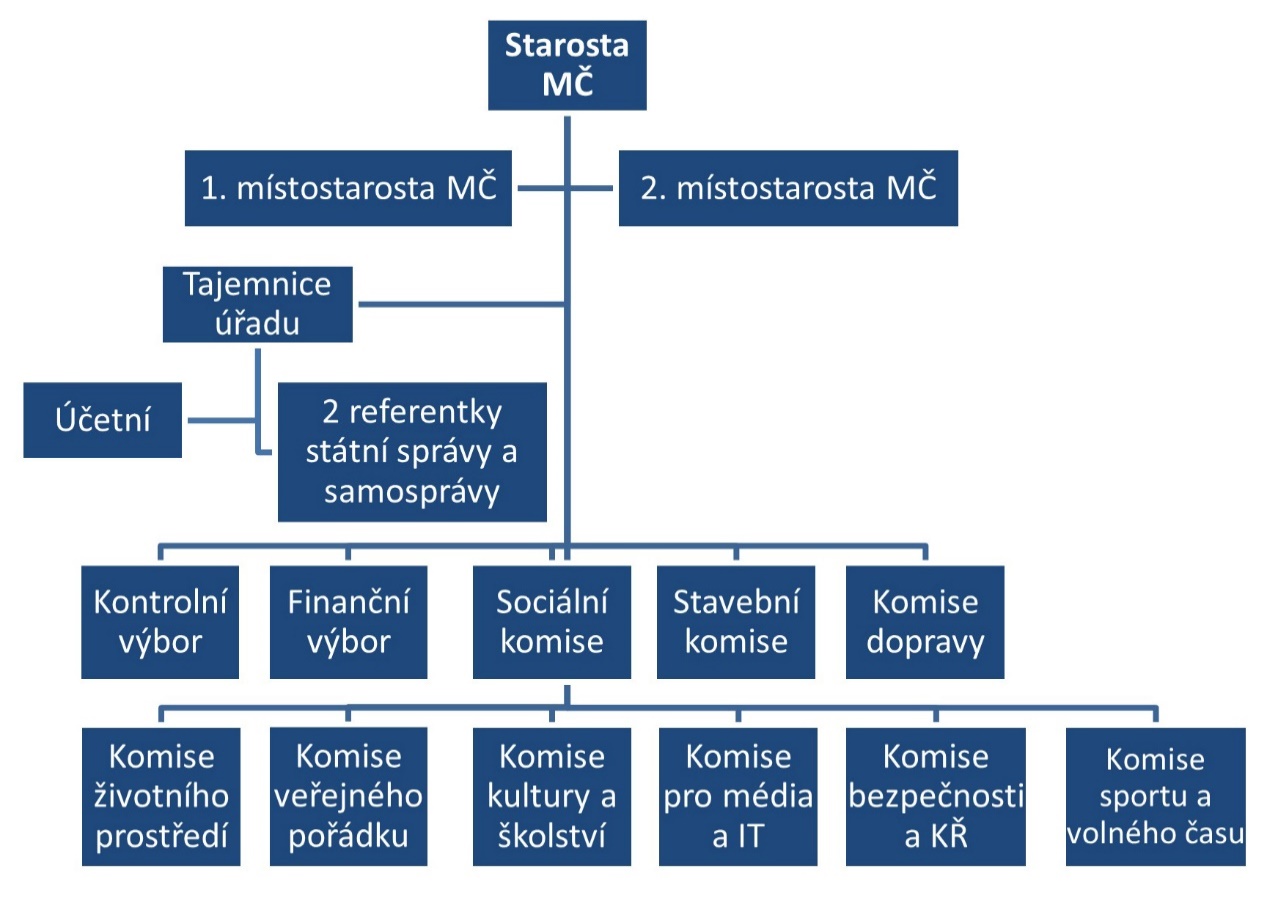 